Зачем логопед задаёт домашние задания?«Написали  мне в тетради 
Трудное заданье. 
Папа с мамою сказали: 
- Что за наказанье!».
(частушка о выполнении логопедических заданий дома) 
 	Успех коррекционного обучения детей с общим речевым недоразвитием  во многом определяется участием родителей в комплексе психолого-педагогических мероприятий. 
          Выполнение еженедельного домашнего задания способствует наилучшему закреплению изученного на логопедических занятиях материала и даёт возможность свободно использовать полученные знания, умения и навыки во всех сферах жизнедеятельности ребёнка. 
         Домашнее задание ребёнок выполняет в индивидуальной рабочей тетради под обязательным присмотром взрослого. Желательно, чтобы с ребёнком занимался постоянно один из родителей – это помогает ребёнку и взрослому настроиться, и придерживаться знакомых единых требований. Выполнение дома определённых видов работы по заданию логопеда дисциплинирует вашего малыша и подготавливает к ответственному выполнению будущих школьных домашних заданий. 
Так что же логопед задаёт для выполнения на дом? 
Задания строятся на материале лексической темы, изучаемой всю предшествующую неделю на подгрупповых и индивидуальных занятиях, проводимых логопедом. Дополнительно новый материал закрепляют воспитатели логопедической группы во время проведения ежедневных «логопедических часов», во второй половине дня, а так же вне занятий в игровой форме, на прогулках, в свободной деятельности детей. 
         Задания включают в себя основные                                      разделы:             
         Артикуляционная гимнастика, включающая упражнения, подготавливающие артикуляционный уклад для постановки отсутствующих звуков. 
         В дальнейшей работе добавляются упражнения на автоматизацию (правильное произношение поставленных звуков в слогах, словах, фразовой и самостоятельной речи ребёнка). Эти упражнения должны выполняться дома ежедневно от 3 до 5 раз в день.         Упражнения выполняются перед зеркалом (чтобы ребёнок мог себя контролировать). Необходимо добиваться чёткого, точного, плавного выполнения движений. • задание на развитие фонематического восприятия и воспитание основ звукослогового анализа и синтеза. • серия лексико-грамматических заданий направлена на обогащение пассивного словаря, а главное на стимулирование и использование в активной речи ребёнка полученных знаний, путём упражнений на словообразование, изменение по родам, числам и падежам, на согласование прилагательных и числительных с существительными; словоизменение при помощи приставок, суффиксов, объединение основ; подбор родственных, обобщающих и уточняющих слов. • задания по развитию связной речи: это построение простых и сложных распространённых предложений с предлогами и без (по схеме); это рассказы-описания по плану и схеме; по серии сюжетных картинок и по одной сюжетной картине, с опорой на предметные картинки и по представлению, используя опорные слова; пересказы и самостоятельные творческие рассказы детей; заучивание подобранных для ребёнка стихов. • задания на развитие мелкой моторики и подготовки          руки к письму: обведение по контуру, дорисовывание элементов, штриховка в различных направлениях разными способами по образцу; работа с трафаретами и шаблонами; вырезывание и вклеивание картинок; рисунки, аппликации, графические диктанты; печатание букв, слогов, слов и предложений и небольших связных текстов. • задания на закрепления навыков грамоты и чтения: прочитывание слоговых таблиц, с последующим усложнением и увеличением объёма текстов; ребусы, кроссворды и занимательные задания с изученными буквами.  

                  МКДОУ «Детский сад «Им 1 Мая»ПАМЯТКА ДЛЯ РОДИТЕЛЕЙ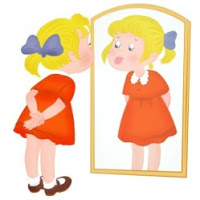 Учитель-логопед: Рассейкина А.А.п.Троицкий,ул.Ленина, 6, ул.Луговая,11